        Резюме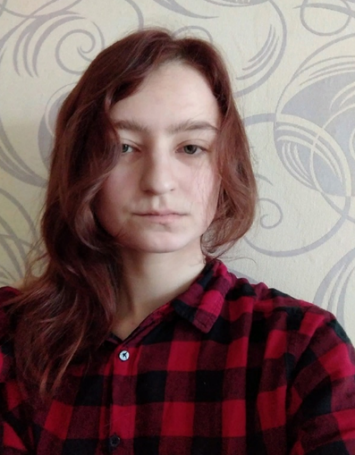 ОбразованиеДополнительное образованиеДополнительная информацияФИОКолос Анастасия АлександровнаДата рождения17.10.2002АдресРФ, г. ХабаровскТелефон89141858102E-mailkolos.anastasiua.02@mail.ruСемейное положениене замужемПериод обученияНаименование учрежденияСпециальность2017-2022Краевое государственное автономное профессиональное учреждение «Хабаровский технологический колледж»54.02.01«Дизайн (по отраслям)»Опыт работы, практика:2020 Краевое государственное автономное профессиональное учреждение «Хабаровский технологический колледж» ИХОР.2020 Краевое государственное автономное учреждение культуры «Хабаровский краевой музыкальный театр».2021 Краевое государственное автономное профессиональное учреждение «Хабаровский технологический колледж» типография.2021 Рекламное бюро «Лаборатория новых технологий».2022 Рекламное агентство «Жирафа».Данные о курсовых:Курсовая работа «Фитодизайн в кафе».Курсовой проект «Стендовая композиция туристической карты».Профессиональные навыки:Умею: создавать чертежи; подбирать колористические решения к дизайн-проектам; владею знаниями каллиграфии, средствами проектной и компьютерной графики, а также 3D – моделированием.Знание программ:Blender, Fusion 360, AutoCAD, CorelDraw, AbodePhotoshop, программы Word.Дополнительные навыки:Умею: создавать бонсаи из проволоки; поделки из бисера; вязать; вышивать; работать на лазерном гравере.Личные качества:Пунктуальная, целеустремленная, надежная и ответственная, творческая и креативная.Дополнительные специальности2020 Исполнитель художественно-оформительских работ2020 Бутафор-художник2021 Полиграфист2021, 2022 Помощник дизайнера в рекламном бюро